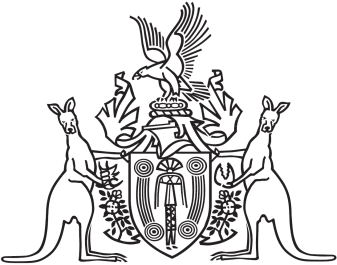 Northern Territory of AustraliaGovernment GazetteISSN-0157-833XNo. S105	14 December 2018Northern Territory of AustraliaTrans-Tasman Mutual Recognition Act 1998 (NT)Trans-Tasman Mutual Recognition Act 1997 (Cth)Endorsement of RegulationsI, Vicki Susan O'Halloran, Administrator of the Northern Territory of Australia, acting with the advice of the Executive Council, for section 43(1) of the Trans-Tasman Recognition Act 1997 (Cth), which applies as a law of the Territory because of section 5(1) of the Trans-Tasman Mutual Recognition Act 1998 (NT), endorse the making of regulations under section 45 of the Commonwealth Act in the terms set out in the Schedule.Dated 12 December 2018V. S. O'HalloranAdministratorBy Her Honour's CommandN. K. FylesAttorney-General and Minister for Justice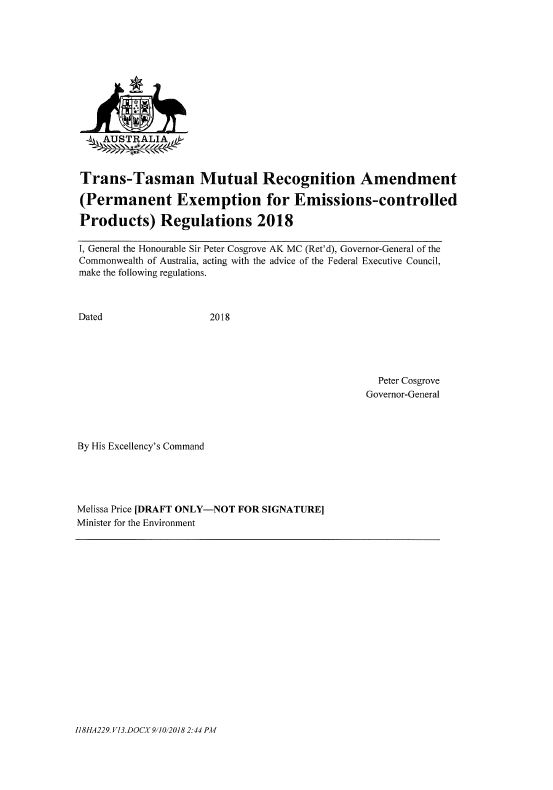 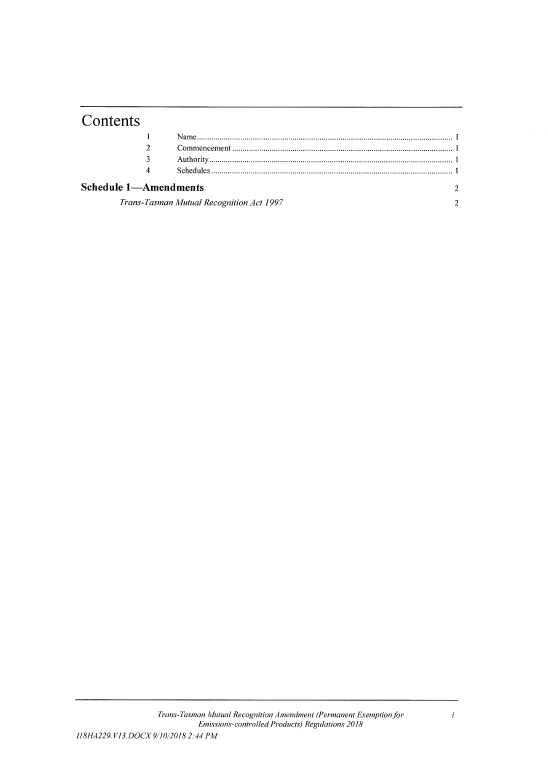 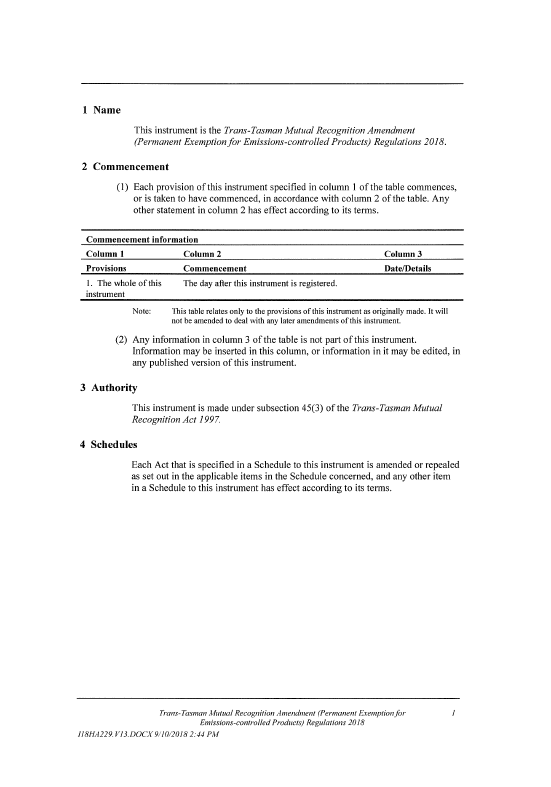 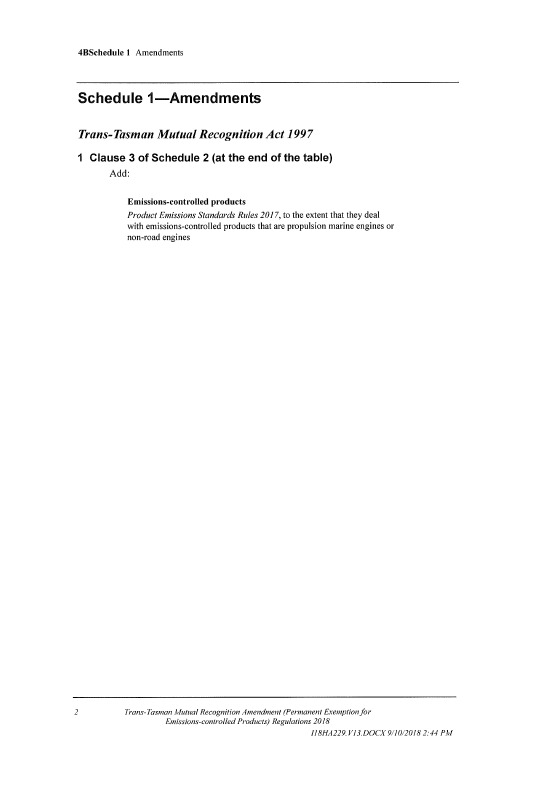 